DELTA	ZETA FOUNDATION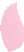 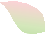 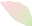 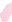 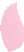 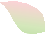 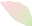 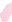 empower the womanCollegiate and Alumnae Chapter Giving | 2019-2020In addition to individual giving, our collegiate and alumnae chapters host fundraisers to support Delta Zeta’s educational and leadership programs through the Delta Zeta Foundation. In 2019-2020, collegiate and alumnae chapters gave $1,029,654 to the Foundation’s General Fund. Thank you!Those chapters who made gifts this year are listed below in the circle representing their chapter’s lifetime giving to the Foundation.		 $100 – 499				Friendship Circle		 $500 – 999				Loyalty Circle		 $1,000 – 4,999			Heritage Circle	 	 $5,000 – 9,999			Crest Circle		 $10,000 – 24,999			Golden Lamp Circle		 $25,000 – 49,999			Rose Circle		 $50,000 – 74,999			Pearl Circle		 $75,000 – 99,999			Diamond Circle		 $100,000 – 499,999			Presidents Circle		 $500,000 – 999,999			Founders Circle		 $1,000,000 and above			Legacy CirclePresidents Circle Alpha, Miami UniversityAlpha Beta, University of IllinoisAlpha Gamma, University of AlabamaAlpha Theta, University of KentuckyBeta Delta, University of South CarolinaBeta Gamma, University of LouisvilleBeta Xi, Auburn UniversityDelta Alpha, California State University/Long BeachDelta Theta, University of HoustonEpsilon Nu, Missouri State UniversityEpsilon Sigma, Wayne State UniversityGamma Chi, Ball State UniversityGamma Kappa, Kent State UniversityHouston Alumnae ChapterHuntsville Alumnae ChapterIota Alpha, Texas State UniversityKappa Alpha, Nicholls State UniversityKappa Phi, University of North Carolina/CharlotteLambda Phi, Appalachian State UniversityLambda Xi, Texas A & M UniversityOmicron Lambda, North Carolina State UniversityPi Alpha, University of FloridaPi Epsilon, Clemson UniversityPi Zeta, Arizona State UniversityRho, University of DenverSigma, Louisiana State UniversityXi Omicron, Loyola Marymount UniversityZeta Pi, University of GeorgiaDiamond Circle Beta Lambda, University of Tennessee/KnoxvilleBeta Tau, Nebraska Wesleyan UniversityDelta Sigma, Truman State UniversityDelta Tau, Temple UniversityEpsilon, Indiana UniversityGamma Lambda, San Jose State UniversityGamma Rho, Northern Illinois UniversityKappa Beta, Northern Kentucky UniversityLambda Beta, University of Southern IndianaTheta Eta, Creighton UniversityXi Omega, Purdue UniversityZeta Lambda, East Carolina UniversityPearl Circle Alpha Sigma, Florida State UniversityDelta Beta, University of TampaDelta Delta, Georgia State UniversityEpsilon Epsilon, California State University/FresnoEpsilon Upsilon, University of Central OklahomaEpsilon Xi, University of Central ArkansasEpsilon Zeta, Drexel UniversityGamma Delta, Pennsylvania State UniversityGamma Omicron, San Diego State UniversityGamma Pi, Western Michigan UniversityKappa, University of WashingtonLambda Kappa, University of Alabama/HuntsvilleLambda Pi, Georgia College & State UniversityOmicron Alpha, Saint Mary's UniversityOmicron Epsilon, Arkansas State UniversityOmicron Gamma, Ohio UniversityOrange County Alumnae ChapterPi Delta, Wake Forest UniversityPi Lambda, University of Tennessee/ChattanoogaPi Xi, University of Central FloridaTheta Theta, DePaul UniversityXi Lambda, University of San FranciscoXi Nu, Tarleton State UniversityXi Psi, Grand Valley State UniversityZeta Psi, Stephen F. Austin State UniversityRose Circle Alpha Alpha, Northwestern UniversityAlpha Rho, Ohio Wesleyan UniversityBeta Kappa, Iowa State UniversityDelta Phi, Northeastern State UniversityDelta Upsilon, Marshall UniversityDelta Xi, University of Northern ColoradoEpsilon Gamma, University of Central MissouriEpsilon Kappa, University of Wisconsin/WhitewaterEpsilon Omicron, Western Illinois UniversityFairfield County Alumnae ChapterGamma Alpha, Baldwin Wallace UniversityGamma Beta, University of ConnecticutGamma Omega, Southern Illinois UniversityGamma Psi, Central Michigan UniversityGamma Sigma, Eastern Michigan UniversityGamma Tau, Bowling Green State UniversityGreater Seattle Alumnae ChapterIota, University of IowaIota Psi, University of Texas/ArlingtonIota Rho, West Chester UniversityIota Upsilon, California State University/FullertonIota Xi, University of Missouri/St. LouisKappa Chi, Youngstown State UniversityKappa Iota, Wright State UniversityKappa Rho, Kutztown UniversityKappa Tau, Morehead State UniversityKappa Xi, Duquesne UniversityLambda Delta, University of VirginiaLambda Gamma, Jacksonville State UniversityLambda Lambda, The College of New JerseyLambda Omicron, Angelo State UniversityLambda Psi, Columbus State UniversityLambda Rho, Illinois State UniversityLambda Sigma, Winthrop UniversityLong Beach Alumnae ChapterOmicron, University of PittsburghOmicron Beta, Stockton UniversityOmicron Omicron, Lindenwood UniversityOmicron Pi, Frostburg State UniversityOmicron Zeta, Randolph-Macon CollegePasadena Foothill Alumnae ChapterPi Gamma, California State University/NorthridgePi Sigma, University of Texas/DallasTarrant County Alumnae ChapterTheta, The Ohio State UniversityTheta Iota, Western Carolina UniversityTheta Kappa, University of New OrleansTheta Phi, Old Dominion UniversityTheta Psi, Ashland UniversityTheta Rho, California State University/Los AngelesTwin Cities Alumnae ChapterXi Beta, Eastern Kentucky UniversityXi Chi, Robert Morris UniversityXi Delta, Radford UniversityXi Eta, Northwood UniversityXi Iota, Muhlenberg CollegeXi Phi, University of Missouri/Kansas CityXi Theta, University of North Carolina/WilmingtonXi Upsilon, Northeastern UniversityXi Xi, University of North GeorgiaZeta Rho, William Jewell CollegeGolden Lamp Circle Alpha Upsilon, University of MaineAtlanta Alumnae ChapterBeta Alpha, University of Rhode IslandColorado Springs Alumnae ChapterColumbus Alumnae Chapter Dallas Alumnae ChapterDelta Omega, Fort Hays State UniversityEpsilon Delta, Concord UniversityEpsilon Theta, Clarion UniversityGamma Nu, Eastern Illinois UniversityGamma Phi, Indiana University of PennsylvaniaGamma Xi, New Mexico State UniversityIndianapolis Alumnae ChapterKappa Mu, Shepherd UniversityLambda Alpha, Arkansas Tech UniversityLambda Nu, Auburn University/MontgomeryLawrence Alumnae ChapterLouisville Alumnae ChapterOmaha Metro Area Alumnae ChapterOmega, University of OregonOmicron Delta, Bryant UniversityOmicron Mu, University of South Carolina/UpstateOmicron Xi, Mars Hill UniversityPi Beta, University of HartfordPi Chi, Western Kentucky UniversityPi Omicron, Indiana University-Purdue University IndianapolisPi Psi, California State University/San MarcosPi Tau, Sacred Heart UniversityPi Theta, Rollins CollegePi Upsilon, Long Island University PostRho Alpha, Murray State UniversitySt. Petersburg Alumnae ChapterTheta Omega, Barton CollegeTheta Zeta, University of AkronXi Rho, Clarkson UniversityXi Tau, Millersville UniversityZeta Beta, University of Wisconsin/StoutZeta Epsilon, California University of PennsylvaniaZeta Kappa, Ohio Northern UniversityZeta Nu, Ferris State UniversityZeta Phi, Slippery Rock UniversityZeta Xi, Lenoir-Rhyne UniversityZeta Zeta, West Texas A&M UniversityCrest Circle Chicago Far West Alumnae ChapterDelta Omicron, Northwestern Oklahoma State UniversityEpsilon Iota, Fairmont State UniversityEpsilon Omega, University of Wisconsin/Eau ClaireGreater Kansas City Alumnae ChapterIota Delta, Edinboro UniversityIota Theta, Mansfield UniversityJacksonville Alumnae ChapterKappa Psi, Shippensburg UniversityNorthern Virginia Alumnae ChapterOmicron Nu, University of WindsorPi Kappa, University of IdahoPi Omega, Johnson & Wales UniversityPi Phi, Cleveland State UniversityPi Rho, University of West GeorgiaTheta Mu, St. Cloud State UniversityTheta Nu, Minnesota State University/MoorheadTheta Omicron, University of Texas/Rio Grande ValleyWichita Alumnae Chapter Heritage Circle Beta Theta, Bucknell UniversityBirmingham Alumnae Chapter Greater Orlando Area Alumnae ChapterKappa Epsilon, Plymouth State UniversityLansing-East Lansing Alumnae ChapterOmicron Sigma, Gallaudet UniversityPi, Eureka CollegeSouth Orange County Alumnae ChapterTallahassee Alumnae ChapterTucson Alumnae ChapterLoyalty Circle Chicago Area Alumnae ChapterTidewater Alumnae ChapterFriendship Circle Northern Nevada Alumnae ChapterNorthwest Ohio Alumnae ChapterPhiladelphia Suburban West Alumnae Chapter